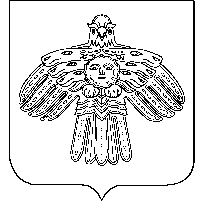 «УЛЫС  ОДЕС»  КАР  ОВМÖДЧÖМИНСА  СÖВЕТСОВЕТ  ГОРОДСКОГО  ПОСЕЛЕНИЯ  «НИЖНИЙ  ОДЕС»____________________________________________________________________________КЫВКÖРТÖДРЕШЕНИЕ30 ноября 2021 года                                                                                           № IV - 14О внесении изменений в Местные нормативы градостроительного проектирования муниципального образования городского поселения «Нижний Одес», утвержденные решением Совета городского поселения «Нижний Одес» от 15.12.2017г. № XIII-59 В соответствии c Градостроительным кодексом Российской ФедерацииСовет городского поселения «Нижний Одес» решил:	1. Внести в Местные нормативы градостроительного проектирования муниципального образования городского поселения «Нижний Одес», утвержденные решением Совета городского поселения «Нижний Одес» от 15.12.2017г. № XIII-59 следующие изменения: 	1.1. пункт 8 «Расчетные показатели, устанавливаемые для объектов местного значения в области автомобильных дорог местного значения» изложить в новой редакции согласно Приложению к настоящему решению.		2. Настоящее решение вступает в силу со дня официального опубликования в информационном бюллетене «Нижнеодесский Вестник».Глава городского поселения «Нижний Одес» -председатель Совета поселения                                                              А.И. ЛаринПриложение к решению Совета городского                                                                                                        поселения «Нижний Одес»  от  30.11.2021г. № IV-148.  Расчетные показатели, устанавливаемые для объектов местного значения в области автомобильных дорог местного значенияПри проектировании объектов местного значения в области автомобильных дорог местного значения необходимо руководствоваться расчетными показателями таблицы 14.Таблица 14Категории улиц и дорог городов следует назначать в соответствии с классификацией, приведенной в таблице 14а    Таблица 14аРасчетные параметры улиц и дорог городов следует принимать по таблице 14бТаблица 14б8.1 Расчетные показатели, устанавливаемые для объектов местного значения в области транспортаПри проектировании объектов местного значения в области автомобильных дорог местного значения необходимо руководствоваться расчетными показателями таблицы 15, 15а.Таблица 15. Расчетные показатели минимально допустимого уровня обеспеченности населения объектамиТаблица 15а. Расчетные показатели максимально допустимого уровня территориальной доступности объектов транспорта.8.1.1 Велосипедная дорожка - конструктивно отделенный от проезжей части и тротуара элемент дороги (либо отдельная дорога), предназначенный для движения велосипедистов.В зависимости от показателей, характеризующих текущее состояние и проблемы развития перемещения велосипедистов в поселении, городском округе, учет потребности в велотранспортной инфраструктуре осуществляется в рамках градостроительной деятельности на уровне поселения, городского округа.Организация велосипедных дорожек в соответствии с настоящим пунктом осуществляется в отношении незастроенных территорий, территорий, в отношении которых принято решение о комплексном освоении или застроенных территорий, в отношении которых принято решение об их развитии.В условия реконструкции улично-дорожной сети на территории исторически сложившихся районов допускается организация совмещенных велосипедных и пешеходных дорожек, тротуаров при наличии соответствующих знаков и разметки.Велодорожки должны быть объединены в единую сеть, связывающую жилую застройку с объектами массового посещения. Возле объектов массового посещения необходимо сооружать открытые велосипедные стоянки, оборудованные стойками, боксами или другими устройствами для постановки и хранения велосипедов из расчета перспективного использования велосипедов8.1.2. Для создания велотранспортной инфраструктуры необходимо выбрать вариант движения велосипедистов:по проезжей части, или вне ее;с использованием велополосы, совмещенной с другими участниками движения (пешеходами или автомобилями);с использованием велодорожки с односторонним или двухсторонним движением велосипедистов.8.1.3. Вариант создания велотранспортной инфраструктуры в каждом конкретном случае выбирается с учетом транспортных, эксплуатационных и градостроительных особенностей данной территории.8.1.4. При проектировании велотранспортной инфраструктуры осуществляется:а) выявление возможностей использования территории поселения, городского округа для обеспечения движения велосипедистов, включая:совершенствование планировки за счет реорганизации и реконструкции существующих объектов транспортной инфраструктуры для увеличения их пропускной способности (в том числе сокращение или увеличение полос движения, реконструкция перекрестков, создание отдельных улиц, пересечений в разных уровнях);поиск возможностей перераспределения велосипедного и пешеходного движения с использованием территорий, расположенных за пределами дорог (в том числе озелененные территории, полосы отчуждения вдоль железнодорожных путей);б) повышение эффективности совершаемых поездок за счет:дифференцирования велосипедного движения по расстоянию, скорости, времени;совмещения и разделения движения велосипедистов;развития интермодальности;реорганизации дорожного движения;в) внедрение новых транспортных решений и видов транспортного обслуживания населения;г) анализ существующих условий и перспектив развития и размещения велотранспортной инфраструктуры, оценка нормативной правовой базы, необходимой для функционирования и развития велотранспортной инфраструктуры, и оценка объемов финансирования транспортной инфраструктуры с учетом развития велотранспорта.8.1.5. При планировании создания велотранспортной инфраструктуры функции маршрутов движения велосипедистов (далее - велотранспортные маршруты), включая пересечения, должны соответствовать функциям элементов совокупности дорог на территории поселения, городского округа (далее - сеть дорог), по которым проложены указанные маршруты.8.1.6. В зависимости от показателей, характеризующих текущее состояние и проблемы развития перемещения велосипедистов в поселении, городском округе, учет потребности в велотранспортной инфраструктуре осуществляется в рамках градостроительной деятельности на уровне поселения, городского округа.8.1.7. Планировочная структура велотранспортной сети (далее - ВТС) на уровне поселения, городского округа включает:а) велотранспортные маршруты городского значения, обеспечивающие деловые поездки по взаимосвязанным велотранспортным маршрутам на расстояние 5 - 15 км и рекреационные поездки протяженностью 10 - 50 км, включающие участки маршрутов движения велосипедистов между муниципальными образованиями. В черте поселения, городского округа указанные велодорожки располагаются в зоне наиболее активных перемещений велосипедистов, формируя велотранспортный маршрут, соединяющий территориальные образования (жилые зоны, офисные и образовательные центры, др.);б) велотранспортные маршруты районного значения протяженностью 2 - 10 км, обеспечивающие связность и наиболее короткую корреспонденцию между центром и участками жилой застройки с размещением, в основном, вдоль улиц с интенсивным движением автомобильного транспорта;в) велотранспортные маршруты местного значения (внутриквартальные дороги и проезды), обеспечивающие связи внутри районов и микрорайонов).8.1.8. По планировочным требованиям характеризуются следующие типы велотранспортных маршрутов:а) велотранспортные маршруты городского значения - характеризуются максимальным разделением велосипедистов, пешеходов и механических транспортных средств. Для таких маршрутов отсутствует доступ автомобилей для сквозного проезда, пересечение с автомобильными дорогами с интенсивным движением транспорта следует обеспечивать в разных уровнях, с автомобильными дорогами с низкой интенсивностью движения транспорта - за счет создания приоритетных условий движения для велосипедистов, возможностью движения велосипедистов в двух направлениях, должны быть предусмотрены минимальные уклоны на подъемах и спусках;б) велотранспортные маршруты районного значения - размещаются в основном вдоль дорог с интенсивным движением транспортных средств. Для таких маршрутов преимущественно требуется создание велодорожек с разделением движения на тротуарах или выделенных полос на проезжей части, пересечения с автомобильными дорогами регулируются светофорами, используются дополнительные методы обеспечения безопасности (информационные таблички, снижение скорости, кольцевые перекрестки), допускается совмещение противоположных направлений движения велосипедистов или совмещение с пешеходными зонами, размещение на проезжей части и в виде выделенной велополосы рекомендуется в основном в зонах ограничения скорости движения транспорта до 40 км/ч;в) велотранспортные маршруты местного значения предназначены для перемещений велосипедистов в рамках жилого массива или двух смежных жилых массивов. Для таких маршрутов безопасность движения обеспечивается преимущественно ограничением скорости автотранспорта и снижением интенсивности транспортного потока, специальной разметкой не выделяются.8.1.9. При проектировании велотранспортной инфраструктуры для формирования велотранспортных маршрутов местного значения рекомендуется учитывать принцип обеспечения велосипедной доступности и ограничение движения автомобильного транспорта.Первоочередные задачи проектирования велотранспортной инфраструктуры:обеспечение непосредственной и безопасной доступности социальных объектов (детских садов, школ, спортивных и детских площадок, государственных учреждений, образовательных и досуговых центров);разделение потоков велосипедистов, пешеходов и автомобильного транспорта.При обосновании мероприятий по обеспечению безопасности велотранспортной инфраструктуры необходимо учитывать принцип максимального предупреждения опасной ситуации.При проектировании следует предусмотреть максимальную визуальную информированность участников дорожного движения друг о друге.8.1.10. При проектировании велодорожек за пределами населенных пунктов следует руководствоваться ГОСТ 33150-2014 "Дороги автомобильные общего пользования. Проектирование пешеходных и велосипедных дорожек. Общие требования".Проектируемые и существующие велопешеходные дорожки и иные объекты велотранспортной инфраструктуры должны обеспечивать безопасные условия движения велосипедистов и пешеходов.Устройство велодорожек и иных объектов велотранспортной инфраструктуры не должно ухудшать условий обеспечения безопасности дорожного движения, использования и содержания проезжей части и тротуаров, элементов благоустройства сети дорог.8.1.11. При проектировании велодорожек следует учитывать следующие факторы:назначение (категория);пространственное окружение (тип застройки, в пределах застройки или вне застроенной территории);общая транспортная ситуация (интенсивность движения и скорость движения транспортных средств);функциональное назначение (связующая, распределяющая или обеспечивающая непосредственный доступ);параметры велодорожек (в том числе доступная ширина, количество полос).8.1.12. Устройство велопешеходных дорожек и иных объектов велотранспортной инфраструктуры на тротуарах за счет сужения полос движения пешеходов допускается при наличии соответствующего технико-экономического обоснования при условии обеспечения прохода для пешеходов шириной не менее 2,5 м.8.1.13. Велополосы, устраиваемые на проезжей части в виде выделенных полос, обозначаются знаком 1.24.1 в соответствии с Правилами дорожного движения и отделяются от полос движения транспорта разметкой 1.2 (сплошной линией). Стоянка и остановка транспортных средств за исключением остановочных пунктов, устройство парковок на велополосах не допускается.8.1.14. Устройство велополос, велопешеходных дорожек и иных объектов велотранспортной инфраструктуры следует предусматривать в качестве самостоятельных элементов сети дорог на стадии проектирования, строительства и реконструкции участков сети дорог, зон жилой и исторической застройки, общественных центров, в том числе торговых центров, учебных заведений, зон рекреации, на объектах транспорта (включая автовокзалы, автостанции, станции поездов пригородного сообщения, остановочные пункты) и на подходах к ним.8.1.15. При устройстве велополос, велопешеходных дорожек и иных объектов велотранспортной инфраструктуры в пределах существующих объектов, указанных в п. 8.1.14, следует предусматривать разделение потоков транспорта, велотранспорта и пешеходов.8.1.16. При проектировании и устройстве велополос, велопешеходных дорожек следует соблюдать следующие рекомендации:велополосы, велопешеходные дорожки необходимо проектировать таким образом, чтобы они обеспечивали непрерывность всего комплекса пешеходных и велотранспортных маршрутов, а также свободный доступ для всех велосипедистов к объектам тяготения (зданиям, сооружениям, объектам транспортной инфраструктуры и пр.);велотранспортные маршруты следует прокладывать по кратчайшим путям с учетом обеспечения безопасности движения;велополосы и велопешеходные дорожки следует выполнять, по возможности, без изменения продольного профиля участка, с минимальным числом пересечений с проезжей частью улиц;обустройство велопешеходных дорожек должно обеспечивать комфортность движения по ним всех предполагаемых (прогнозируемых) групп пользователей;необходимо обеспечить полное или частичное разделение основных встречных и пересекающихся потоков велосипедистов и пешеходов в зонах массового тяготения населения;решетки водостока, размещаемые при необходимости на велопешеходных дорожках и велополосах, должны выполняться со щелями, направленными поперек направления движения велосипедистов.8.1.17. Велополосы на сети дорог выделяются и обозначаются дорожными знаками и разметкой в соответствии с Правилами дорожного движения и ГОСТ Р 52289-2019. Национальный стандарт Российской Федерации. Технические средства организации дорожного движения. Правила применения дорожных знаков, разметки, светофоров, дорожных ограждений и направляющих устройств" (далее - ГОСТ Р 52289-2019). При разработке архитектурно-планировочных решений участков массовой жилой застройки для нового строительства требуется в обязательном порядке обеспечить наличие велополос вдоль внутриквартальных проездов и проходов.8.1.18. Велодорожки и велопешеходные дорожки образующие велотранспортные маршруты местного значения должны соединяться между собой с обеспечением сквозного проезда в соседние кварталы для создания непрерывной сети велодорожек. Веломаршруты внутри кварталов могут идти как элемент проезжей части с выделением разметкой или как элемент совмещенного с механическими транспортными средствами движения при условии применения мероприятий по снижению скорости движения, в том числе искусственных неровностей в соответствии с ГОСТ Р 52605-2006 "Технические средства организации дорожного движения. Искусственные неровности. Общие технические требования. Правила применения" (далее - ГОСТ Р 52605-2006).8.1.19. Во дворах жилых домов велополосы не устраиваются.8.1.20. Ширина велополос в населенных пунктах при движении велотранспорта в одном направлении для вновь проектируемых, строящихся, реконструируемых или капитально ремонтируемых участков сети дорог принимается равной не менее 1,5 м для каждой полосы движения. При организации движения во встречных направлениях, или при устройстве велопешеходных дорожек на тротуарах шириной менее 4,5 м ширина каждой полосы движения велосипедистов принимается не менее 1,3 м.8.1.21. Условия доступности велодорожек и велополос для разных групп велосипедистов, в том числе мало подготовленных физически, без учета ширины велополосы и велодорожки, разделяются по следующим категориям:а) комфортные условия - велодорожки выполнены в виде выделенных полос, отделенных от пешеходов и транспорта ограждениями или зелеными насаждениями, преимущественно без изменения продольного профиля, имеют специальное покрытие; возможны отдельные участки с уклоном не более 25%; поверхность велодорожек твердая, ровная, приспособленная для движения любых типов велосипедов, может иметь незначительное количество препятствий и неровностей (не более 5% от общей площади поверхности), не превышающих по высоте 6 мм; средняя протяженность веломаршрутов между основными объектами тяготения не превышает 2,5 км.б) нормальные условия - подразделяются на две подгруппы:подгруппа "а" (умеренные) - велодорожки выполнены преимущественно без уклонов в плане продольного профиля; поверхность велодорожек твердая, ровная, может иметь незначительное количество препятствий и неровностей (не более 5% от общей площади поверхности), не превышающих по высоте 6 мм; средняя протяженность маршрутов движения между основными объектами тяготения не превышает 5 км, также возможно наличие:одного или нескольких коротких участков с уклоном от 26% до 40% общей протяженностью не более 150 м, не имеющих препятствий и неровностей поверхности;одного или нескольких участков с уклоном не более 25% любой протяженности, высота препятствий и/или неровностей на которых не превышает 10 мм;подгруппа "б" (удовлетворительные) - велодорожки имеют уклоны до 40% (в зависимости от крутизны и протяженности), поверхность велодорожек твердая, ровная, имеет незначительное количество препятствий и неровностей (не более 10% от общей площади поверхности), не превышающих по высоте 10 мм; присутствуют все основные элементы обустройства для движения велосипедистов; средняя протяженность маршрутов движения между основными объектами тяготения не превышает 10 км, допускаются иные особенности:имеются уклоны 26... 40% без препятствий и неровностей поверхности с неполным соответствием их обустройства для велосипедистов (не оборудованы ограждениями, соответствующей разметкой);на горизонтальных поверхностях и уклонах до 25% имеется значительное количество неровностей (не более 30% от общей площади поверхности) высотой до 6 мм и/или незначительное количество неровностей (не более 5% от общей площади поверхности) высотой до 15 мм;на уклонах от 26% до 40% имеется значительное количество неровностей (не более 20% от общей площади поверхности) высотой до 6 мм и/или незначительное количество неровностей (не более 5% от общей площади поверхности) высотой до 10 мм;средняя протяженность маршрутов движения (при отсутствии уклонов более 25% и незначительном количестве неровностей поверхности, т.е. не более 10% от общей площади поверхности, высотой до 10 мм) превышает 10 км.в) сложные условия, подразделяющиеся на три подгруппы:подгруппа а (умеренно сложные) - велодорожки имеют продольный уклон 40... 60% (в зависимости от крутизны и протяженности); поверхность велодорожки твердая, ровная, возможно незначительное количество неровностей (не более 10% от общей площади поверхности), высотой не более 10 мм; средняя протяженность маршрутов движения между основными объектами тяготения превышает 5 км;подгруппа б (сложные) - велодорожки имеют продольный уклон 60... 80%; поверхность велодорожки твердая, ровная, неровности отсутствуют или их количество минимально (не более 2% от общей площади поверхности при высоте неровностей, не превышающей 6 мм); условия движения стесненные; средняя протяженность маршрутов движения между основными объектами тяготения превышает 5 км;подгруппа в (особо сложные) - велодорожки имеют продольный уклон 80... 100%; поверхность велодорожки преимущественно неровная, возможны незначительные препятствия (площадь неровностей и препятствий, высотой не более 15 мм составляет до 70%, возможны участки со скользким, грязным, вязким покрытием); условия движения стесненные; средняя протяженность маршрутов движения между основными объектами тяготения превышает 5 км.Велодорожки и велополосы, технические характеристики и обустройство которых не соответствуют условиям, приведенным в пунктах а) - в), считаются недоступными для всех групп велосипедистов.8.1.22. Требования к велотранспортной сети (далее - ВТС) в зависимости от вида поездки и категории (группы) велосипедистов приведены в таблице 15б.Таблица 15б8.1.23. На проезжей части магистральных улиц общегородского значения устройство велополос и других элементов велотранспортной инфраструктуры не допускается.На магистральных улицах районного значения (распределительных) допускается размещение велополос, отделенных от полос движения транспорта разделителями движения (защитные столбики, защитные барьеры, разделительные бордюры, отделение велополосы элементами благоустройства, парковка вдоль улицы).На местных улицах устройство велополосы допускается в виде выделенной части полосы движения проезжей части или примыкающей к проезжей части с выделением велополосы цветом и/или разметкой при ограничении скорости не более 40 км/ч.В случаях размещения велополосы в пределах проезжей части, велосипедисты являются участниками дорожного движения и подчиняются общим правилам дорожного движения, при этом:велополосы должны быть непрерывными, при пересечении других улиц разрывы в велодорожках не допускается;на перекрестках изменение направления велополос с углом более 120° не допускаются;правая сторона велополосы на проезжей части ограничивается сплошной линией, левая кромка которой должна проходить на расстоянии не менее 0,25 м от бортового камня;пересечение улиц при невозможности выделения велополосы осуществляется велосипедистами по регулируемым и нерегулируемым пешеходным переходам, ширина перехода в этом случае должна быть увеличена на 1,5 м.велополоса должна быть выделена цветом, вдоль нее возможно устройство искусственных неровностей на дорожном покрытии.8.1.24. Минимально допустимые расчетные показатели проектирования велосипедных дорожек приведены в таблице 15в.Таблица 15в--------------------------------<1> Под стесненными условиями понимаются ширина тротуара 3,0 - 4,0 м, улицы с одной полосой движения в каждом направлении, размещение рельсового наземного городского электрического транспорта (трамваи) на одной из сторон проезжей части.<2> Под особо стесненными условиями понимаются ширина тротуара 3,0 м и менее вдоль улиц с одной полосой движения в каждом направлении.<3> С учетом требований п.п. а - в п. 8.1.21.8.1.25. При размещении велодорожек необходимо обеспечить расстояние:до проезжей части, опор, деревьев - 0,5 - 0,75 м;до тротуаров - 0,25 - 0,5 м;до парковок автомобилей, киосков, остановочных пунктов - 0,5 - 0,75 м;до элементов озеленения, урн, малых архитектурных форм - 0,5 м.8.1.26. Велодорожки в пределах городских кварталов и районов массовой жилой застройки должны проектироваться с учетом пп. а - в в п. 8.1.21 настоящих норм.8.1.27. В зонах массового отдыха населения и на других озелененных территориях следует предусматривать выделенные велодорожки, предназначенные для рекреационного использования (прогулок и занятий физкультурой и спортом), иные элементы велотранспортной инфраструктуры.8.1.28. Ширина велодорожки в зонах массового отдыха населения должна быть не менее 2,0 м и предусматривать возможность встречного движения велосипедистов.8.1.29. Велодорожки для занятий спортом проектируются в виде замкнутых кривых с устройством ограждений для предотвращения выхода пешеходов на велодорожку.8.1.30. Велопарковки устраиваются возле учебных заведений, кинотеатров, магазинов площадью более 200 м2, торговых центров, обзорных площадок, музеев, пересадочных узлов, иных объектов.8.1.31. Габаритные размеры велопарковки на 1 велосипед принимаются в размере не менее 1,2 м2 при длине парковочного места не менее 2 м.8.1.32. При устройстве многорядной велопарковки должен быть обеспечен проезд (проход) между рядами шириной не менее 1,5 м.8.1.33. Рекомендуемые значения количества парковочных мест для велосипедов указаны в таблице 15г.Таблица 15г8.1.34. Уличные велопарковки для кратковременного хранения рекомендуется размещать на расстоянии не более 30 м от входа в учреждения, в хорошо освещенных местах с высокой интенсивностью пешеходного движения, в зоне обзора существующих камер видеонаблюдения. Велопарковки не должны препятствовать движению пешеходов и проезду спецтехники. В конструкции велопарковок рекомендуется использовать антивандальные материалы.8.1.35. При проектировании нового жилого дома рекомендуется предусматривать наличие мест постоянного хранения в количестве не менее 0,5 места на каждое домохозяйство (квартиру). В существующих жилых зданиях количество мест определяется текущим спросом. Рекомендуется размещение велосипедов на место постоянного хранения в подвальных помещениях, специально отведенных помещениях в подъездах домов, велосипедных гаражах.8.1.36. Места постоянного хранения рекомендуется устраивать в одном уровне с проезжей частью или тротуаром. Если доступ к ним в одном уровне невозможен, то их обустраивают рампами, пандусами или лифтами. Помещения для хранения велосипедов должны быть защищены от неблагоприятных погодных условий, иметь освещение, закрываться и быть доступными только для их пользователей.8.1.37. Обеспечение безопасности передвижения велосипедистов организовывать в соответствии с Приложением N 3 к методическим рекомендациям по разработке и реализации мероприятий по организации дорожного движения. Требования к планированию развития инфраструктуры велосипедного транспорта поселений, городских округов в Российской Федерации№п/пНаименование объектаМинимально допустимый уровень обеспеченностиМинимально допустимый уровень обеспеченностиМаксимально допустимый уровень территориальной доступностиМаксимально допустимый уровень территориальной доступности№п/пНаименование объектаЕдиница измеренияВеличинаЕдиница измеренияВеличина1.Плотность магистральной улично-дорожной сети13,7Не нормируетсяНе нормируется1.при уклоне местности до 5%км/1кв.км территории2,5Не нормируетсяНе нормируется1.от 5 до 10%км/1кв.км территории3,2Не нормируетсяНе нормируется1.10% и болеекм/1кв.км территории4,0Не нормируетсяНе нормируется2.автомобильные дороги местного значения в границах населенных пунктов поселениякм/1 кв.км территории4,65Не нормируетсяНе нормируется3.Плотность сети линий наземного общественного пассажирского транспортакм/1кв.км территории1,5 - 2,5Категория дорог и улицОсновное назначение дорог и улиц Магистральные городские дорогиМагистральные городские дороги1-го класса - скоростного движения Скоростная транспортная связь между удаленными промышленными и жилыми районами в крупнейших и крупных городах; выходы на внешние автомобильные дороги, к аэропортам, крупным зонам массового отдыха и поселениям в системе расселения.Движение непрерывное.Доступ транспортных средств через развязки в разных уровнях.Пропуск всех видов транспорта.Пересечение с дорогами и улицами всех категорий - в разных уровнях.Пешеходные переходы устраиваются вне проезжей части2-го класса - регулируемого движения Транспортная связь между районами города, выходы на внешние автомобильные дороги.Проходят вне жилой застройки. Движение регулируемое.Доступ транспортных средств через пересечения и примыкания не чаще, чем через 300-400 м.Пропуск всех видов транспорта.Пересечение с дорогами и улицами всех категорий - в одном или разных уровнях.Пешеходные переходы устраиваются вне проезжей части и в уровне проезжей частиМагистральные улицы общегородского значения: Магистральные улицы общегородского значения: 1-го класса - непрерывного движения Транспортная связь между жилыми, промышленными районами и общественными центрами в крупнейших, крупных и больших городах, а также с другими магистральными улицами, городскими и внешними автомобильными дорогами.Обеспечивают безостановочное непрерывное движение по основному направлению.Основные транспортные коммуникации, обеспечивающие скоростные связи в пределах урбанизированных городских территорий.Обеспечивают выход на автомобильные дороги.Обслуживание прилегающей застройки осуществляется с боковых или местных проездов.Пропуск всех видов транспорта.Пешеходные переходы устраиваются вне проезжей части2-го класса - регулируемого движения Транспортная связь между жилыми, промышленными районами и центром города, центрами планировочных районов; выходы на внешние автомобильные дороги.Транспортно-планировочные оси города, основные элементы функционально-планировочной структуры города, поселения.Движение регулируемое.Пропуск всех видов транспорта.Для движения наземного общественного транспорта устраивается выделенная полоса при соответствующем обосновании.Пересечение с дорогами и улицами других категорий - в одном или разных уровнях.Пешеходные переходы устраиваются вне проезжей части и в уровне проезжей части со светофорным регулированием3-го класса - регулируемого движения Связывают районы города, городского округа между собой.Движение регулируемое и саморегулируемое.Пропуск всех видов транспорта.Для движения наземного общественного транспорта устраивается выделенная полоса при соответствующем обосновании.Пешеходные переходы устраиваются в уровне проезжей части и вне проезжей частиМагистральные улицы районного значения Транспортная и пешеходная связи в пределах жилых районов, выходы на другие магистральные улицы.Обеспечивают выход на улицы и дороги межрайонного и общегородского значения.Движение регулируемое и саморегулируемое.Пропуск всех видов транспорта.Пересечение с дорогами и улицами в одном уровне.Пешеходные переходы устраиваются вне проезжей части и в уровне проезжей частиУлицы и дороги местного значения:  Улицы и дороги местного значения:  - улицы в зонах жилой застройкиТранспортные и пешеходные связи на территории жилых районов (микрорайонов), выходы на магистральные улицы районного значения, улицы и дороги регулируемого движения.Обеспечивают непосредственный доступ к зданиям и земельным участкам- улицы в общественно-деловых и торговых зонах Транспортные и пешеходные связи внутри зон и районов для обеспечения доступа к торговым, офисным и административным зданиям, объектам сервисного обслуживания населения, образовательным организациям и др.Пешеходные переходы устраиваются в уровне проезжей части- улицы и дороги в производственных зонах Транспортные и пешеходные связи внутри промышленных, коммунально-складских зон и районов, обеспечение доступа к зданиям и земельным участкам этих зон. Пешеходные переходы устраиваются в уровне проезжей части.Пешеходные улицы и площади Благоустроенные пространства в составе УДС, предназначенные для движения и отдыха пешеходов с обеспечением полной безопасности и высокого комфорта пребывания. Пешеходные связи объектов массового посещения и концентрации пешеходов.Движение всех видов транспорта исключено.Обеспечивается возможность проезда специального транспортавелосипедные дорожкиСвязь жилой застройки с местами отдыха, объектами массового посещения, а в крупных городских округах - связь в пределах планировочных районовПримечания1 В составе УДС выделяются главные улицы города, являющиеся основой архитектурно-планировочного построения общегородского центра.2 В зависимости от величины и планировочной структуры городов, объемов движения указанные основные категории улиц и дорог дополняются или применяется их неполный состав.3 В условиях реконструкции, а также для улиц районного значения допускается предусматривать устройство магистралей или их участков, предназначенных только для пропуска средств общественного транспорта и пешеходов.4 В исторических городах следует предусматривать исключение или сокращение объемов движения наземного транспорта через территорию исторического ядра общегородского центра:- устройство обходных магистральных улиц, улиц с ограниченным движением транспорта, пешеходных улиц и зон;- размещение стоянок автомобилей по периметру этого ядра.5 Велодорожки как отдельный вид транспортного проезда необходимо проектировать в виде системы, включающей в себя обособленное прохождение, или по УДС.Примечания1 В составе УДС выделяются главные улицы города, являющиеся основой архитектурно-планировочного построения общегородского центра.2 В зависимости от величины и планировочной структуры городов, объемов движения указанные основные категории улиц и дорог дополняются или применяется их неполный состав.3 В условиях реконструкции, а также для улиц районного значения допускается предусматривать устройство магистралей или их участков, предназначенных только для пропуска средств общественного транспорта и пешеходов.4 В исторических городах следует предусматривать исключение или сокращение объемов движения наземного транспорта через территорию исторического ядра общегородского центра:- устройство обходных магистральных улиц, улиц с ограниченным движением транспорта, пешеходных улиц и зон;- размещение стоянок автомобилей по периметру этого ядра.5 Велодорожки как отдельный вид транспортного проезда необходимо проектировать в виде системы, включающей в себя обособленное прохождение, или по УДС.Категория дорог и улиц Расчетная скорость движения, км/ч Ширина полосы движения, м Число полос движения (суммарно в двух направ-лениях) Наиме-ньший радиус кривых в плане с виражом/ без виража, мНаибо-льший продоль-ный уклон, ‰ Наимень-ший радиус верти-кальной выпуклой кривой, м Наимень-ший радиус верти-кальной вогнутой кривой, м Наиме-ньшая ширина пешехо-дной части тротуара, м Магистральные улицы и дорогиМагистральные улицы и дорогиМагистральные улицы и дорогиМагистральные улицы и дорогиМагистральные улицы и дорогиМагистральные улицы и дорогиМагистральные улицы и дорогиМагистральные улицы и дорогиМагистральные улицы и дорогиМагистральные городские дороги:Магистральные городские дороги:Магистральные городские дороги:Магистральные городские дороги:Магистральные городские дороги:Магистральные городские дороги:Магистральные городские дороги:Магистральные городские дороги:Магистральные городские дороги:1-го класса1303,50-3,754-101200/190040215002600-110760/11004512500190090430/58055670013002-го класса903,50-3,754-8430/5805557001300-803,25-3,75310/420603900100070230/310652600800Магистральные улицы общегородского значения:Магистральные улицы общегородского значения:Магистральные улицы общегородского значения:Магистральные улицы общегородского значения:Магистральные улицы общегородского значения:Магистральные улицы общегородского значения:Магистральные улицы общегородского значения:Магистральные улицы общегородского значения:Магистральные улицы общегородского значения:1-го класса903,50-3,754-10430/58055570013004,5803,25-3,75310/420603900100070230/3106526008002-го класса 803,25-3,754-10310/42060390010003,070230/31065260080060170/2207017006003-го класса703,25-3,754-6230/3106526008003,060170/22070170060050110/140701000400Магистральные улицы районного значенияМагистральные улицы районного значенияМагистральные улицы районного значенияМагистральные улицы районного значенияМагистральные улицы районного значенияМагистральные улицы районного значенияМагистральные улицы районного значенияМагистральные улицы районного значенияМагистральные улицы районного значения703,25-3,752-4230/3106026008002,2560170/22070170060050110/140701000400Улицы и дороги местного значения:Улицы и дороги местного значения:Улицы и дороги местного значения:Улицы и дороги местного значения:Улицы и дороги местного значения:Улицы и дороги местного значения:Улицы и дороги местного значения:Улицы и дороги местного значения:Улицы и дороги местного значения:- улицы в зонах жилой застройки 503,0-3,52-4110/1408010004002,04070/80806002503040/4080600200- улицы в общественно-деловых и торговых зонах 503,0-3,52-4110/1408010004002,04070/80806002503040/4080600200- улицы и дороги в производственных зонах503,52-4110/1406010004002,0Пешеходные улицы и площади:Пешеходные улицы и площади:Пешеходные улицы и площади:Пешеходные улицы и площади:Пешеходные улицы и площади:Пешеходные улицы и площади:Пешеходные улицы и площади:Пешеходные улицы и площади:Пешеходные улицы и площади:Пешеходные улицы и площади-По расчетуПо расчету-50--По проектуВелосипедные дорожки:обособленные201,51-23040---изолированные301,52-45030---Примечания1 Ширина улиц и дорог определяется расчетом в зависимости от интенсивности движения транспорта и пешеходов, состава размещаемых в пределах поперечного профиля элементов (проезжих частей, технических полос для прокладки подземных коммуникаций, тротуаров, зеленых насаждений и др.), с учетом санитарно-гигиенических требований и требований гражданской обороны. Ширина улиц и дорог в красных линиях принимается, м: магистральных дорог - 50-100; магистральных улиц - 40-100; улиц и дорог местного значения - 15-30.2 Значение расчетной скорости следует принимать в зависимости от выполняемой функции улицы и дороги, вида дорожной деятельности (строительство, реконструкция) и условий прохождения улицы или дороги. При проектировании объектов нового строительства на незастроенной территории рекомендуется принимать максимальные значения расчетной скорости. При проектировании объектов реконструкции или в условиях сложного рельефа с большими перепадами высот в сложившейся застройке на основании технико-экономического обоснования могут приниматься меньшие из указанных значений расчетных скоростей в зависимости от ограничений, налагаемых соответственно прилегающей застройкой и рельефом. Разрешенную скорость движения следует устанавливать на 10 км/ч ниже расчетной.3 При назначении ширины проезжей части 10 полос движения минимальное расстояние между транспортными развязками необходимо увеличить в 1,2 раза.4 Для движения автобусов и троллейбусов на магистральных улицах и дорогах в больших, крупных и крупнейших городах допускается предусматривать выделенную полосу шириной 3,75 м.5 Для временного складирования снега в пределах проезжей части улиц и дорог следует предусматривать одну полосу шириной 2,5 - 4,0 м или две полосы по 2,0 - 3,0 м каждая в зависимости от размера убираемой поверхности проезжей части. При назначении ширины полос и выборе способа их озеленения следует учитывать требования механизированной уборки снега6 В ширину пешеходной части тротуаров и дорожек не включаются площади, необходимые для размещения киосков, скамеек и т.п.7 В условиях реконструкции на улицах местного значения, а также при расчетном пешеходном движении менее 50 чел./ч в обоих направлениях допускается устройство тротуаров и дорожек шириной 1 м.8 При непосредственном примыкании тротуаров к стенам зданий, подпорным стенкам или оградам следует увеличивать их ширину не менее чем на 0,5 м.9 При поэтапном достижении расчетных параметров магистральных улиц и дорог, транспортных пересечений с учетом конкретных размеров движения транспорта и пешеходов необходимо резервирование территории и подземного пространства для перспективного строительства.10 При проектировании магистральных дорог необходимо обеспечивать свободную от препятствий зону вдоль дороги (за исключением технических средств организации дорожного движения, устанавливаемых по ГОСТ Р 52289); размер такой зоны следует принимать в зависимости от расчетной скорости с учетом стесненности условий.11Тротуары и велосипедные дорожки следует устраивать приподнятыми на 15 см над уровнем проездов. Пересечения тротуаров и велосипедных дорожек с второстепенными проездами, а на подходах к общеобразовательным и дошкольным образовательным организациям и с основными проездами следует предусматривать в одном уровне с устройством рампы длиной соответственно 1,5 и 3 м.Примечания1 Ширина улиц и дорог определяется расчетом в зависимости от интенсивности движения транспорта и пешеходов, состава размещаемых в пределах поперечного профиля элементов (проезжих частей, технических полос для прокладки подземных коммуникаций, тротуаров, зеленых насаждений и др.), с учетом санитарно-гигиенических требований и требований гражданской обороны. Ширина улиц и дорог в красных линиях принимается, м: магистральных дорог - 50-100; магистральных улиц - 40-100; улиц и дорог местного значения - 15-30.2 Значение расчетной скорости следует принимать в зависимости от выполняемой функции улицы и дороги, вида дорожной деятельности (строительство, реконструкция) и условий прохождения улицы или дороги. При проектировании объектов нового строительства на незастроенной территории рекомендуется принимать максимальные значения расчетной скорости. При проектировании объектов реконструкции или в условиях сложного рельефа с большими перепадами высот в сложившейся застройке на основании технико-экономического обоснования могут приниматься меньшие из указанных значений расчетных скоростей в зависимости от ограничений, налагаемых соответственно прилегающей застройкой и рельефом. Разрешенную скорость движения следует устанавливать на 10 км/ч ниже расчетной.3 При назначении ширины проезжей части 10 полос движения минимальное расстояние между транспортными развязками необходимо увеличить в 1,2 раза.4 Для движения автобусов и троллейбусов на магистральных улицах и дорогах в больших, крупных и крупнейших городах допускается предусматривать выделенную полосу шириной 3,75 м.5 Для временного складирования снега в пределах проезжей части улиц и дорог следует предусматривать одну полосу шириной 2,5 - 4,0 м или две полосы по 2,0 - 3,0 м каждая в зависимости от размера убираемой поверхности проезжей части. При назначении ширины полос и выборе способа их озеленения следует учитывать требования механизированной уборки снега6 В ширину пешеходной части тротуаров и дорожек не включаются площади, необходимые для размещения киосков, скамеек и т.п.7 В условиях реконструкции на улицах местного значения, а также при расчетном пешеходном движении менее 50 чел./ч в обоих направлениях допускается устройство тротуаров и дорожек шириной 1 м.8 При непосредственном примыкании тротуаров к стенам зданий, подпорным стенкам или оградам следует увеличивать их ширину не менее чем на 0,5 м.9 При поэтапном достижении расчетных параметров магистральных улиц и дорог, транспортных пересечений с учетом конкретных размеров движения транспорта и пешеходов необходимо резервирование территории и подземного пространства для перспективного строительства.10 При проектировании магистральных дорог необходимо обеспечивать свободную от препятствий зону вдоль дороги (за исключением технических средств организации дорожного движения, устанавливаемых по ГОСТ Р 52289); размер такой зоны следует принимать в зависимости от расчетной скорости с учетом стесненности условий.11Тротуары и велосипедные дорожки следует устраивать приподнятыми на 15 см над уровнем проездов. Пересечения тротуаров и велосипедных дорожек с второстепенными проездами, а на подходах к общеобразовательным и дошкольным образовательным организациям и с основными проездами следует предусматривать в одном уровне с устройством рампы длиной соответственно 1,5 и 3 м.Примечания1 Ширина улиц и дорог определяется расчетом в зависимости от интенсивности движения транспорта и пешеходов, состава размещаемых в пределах поперечного профиля элементов (проезжих частей, технических полос для прокладки подземных коммуникаций, тротуаров, зеленых насаждений и др.), с учетом санитарно-гигиенических требований и требований гражданской обороны. Ширина улиц и дорог в красных линиях принимается, м: магистральных дорог - 50-100; магистральных улиц - 40-100; улиц и дорог местного значения - 15-30.2 Значение расчетной скорости следует принимать в зависимости от выполняемой функции улицы и дороги, вида дорожной деятельности (строительство, реконструкция) и условий прохождения улицы или дороги. При проектировании объектов нового строительства на незастроенной территории рекомендуется принимать максимальные значения расчетной скорости. При проектировании объектов реконструкции или в условиях сложного рельефа с большими перепадами высот в сложившейся застройке на основании технико-экономического обоснования могут приниматься меньшие из указанных значений расчетных скоростей в зависимости от ограничений, налагаемых соответственно прилегающей застройкой и рельефом. Разрешенную скорость движения следует устанавливать на 10 км/ч ниже расчетной.3 При назначении ширины проезжей части 10 полос движения минимальное расстояние между транспортными развязками необходимо увеличить в 1,2 раза.4 Для движения автобусов и троллейбусов на магистральных улицах и дорогах в больших, крупных и крупнейших городах допускается предусматривать выделенную полосу шириной 3,75 м.5 Для временного складирования снега в пределах проезжей части улиц и дорог следует предусматривать одну полосу шириной 2,5 - 4,0 м или две полосы по 2,0 - 3,0 м каждая в зависимости от размера убираемой поверхности проезжей части. При назначении ширины полос и выборе способа их озеленения следует учитывать требования механизированной уборки снега6 В ширину пешеходной части тротуаров и дорожек не включаются площади, необходимые для размещения киосков, скамеек и т.п.7 В условиях реконструкции на улицах местного значения, а также при расчетном пешеходном движении менее 50 чел./ч в обоих направлениях допускается устройство тротуаров и дорожек шириной 1 м.8 При непосредственном примыкании тротуаров к стенам зданий, подпорным стенкам или оградам следует увеличивать их ширину не менее чем на 0,5 м.9 При поэтапном достижении расчетных параметров магистральных улиц и дорог, транспортных пересечений с учетом конкретных размеров движения транспорта и пешеходов необходимо резервирование территории и подземного пространства для перспективного строительства.10 При проектировании магистральных дорог необходимо обеспечивать свободную от препятствий зону вдоль дороги (за исключением технических средств организации дорожного движения, устанавливаемых по ГОСТ Р 52289); размер такой зоны следует принимать в зависимости от расчетной скорости с учетом стесненности условий.11Тротуары и велосипедные дорожки следует устраивать приподнятыми на 15 см над уровнем проездов. Пересечения тротуаров и велосипедных дорожек с второстепенными проездами, а на подходах к общеобразовательным и дошкольным образовательным организациям и с основными проездами следует предусматривать в одном уровне с устройством рампы длиной соответственно 1,5 и 3 м.Примечания1 Ширина улиц и дорог определяется расчетом в зависимости от интенсивности движения транспорта и пешеходов, состава размещаемых в пределах поперечного профиля элементов (проезжих частей, технических полос для прокладки подземных коммуникаций, тротуаров, зеленых насаждений и др.), с учетом санитарно-гигиенических требований и требований гражданской обороны. Ширина улиц и дорог в красных линиях принимается, м: магистральных дорог - 50-100; магистральных улиц - 40-100; улиц и дорог местного значения - 15-30.2 Значение расчетной скорости следует принимать в зависимости от выполняемой функции улицы и дороги, вида дорожной деятельности (строительство, реконструкция) и условий прохождения улицы или дороги. При проектировании объектов нового строительства на незастроенной территории рекомендуется принимать максимальные значения расчетной скорости. При проектировании объектов реконструкции или в условиях сложного рельефа с большими перепадами высот в сложившейся застройке на основании технико-экономического обоснования могут приниматься меньшие из указанных значений расчетных скоростей в зависимости от ограничений, налагаемых соответственно прилегающей застройкой и рельефом. Разрешенную скорость движения следует устанавливать на 10 км/ч ниже расчетной.3 При назначении ширины проезжей части 10 полос движения минимальное расстояние между транспортными развязками необходимо увеличить в 1,2 раза.4 Для движения автобусов и троллейбусов на магистральных улицах и дорогах в больших, крупных и крупнейших городах допускается предусматривать выделенную полосу шириной 3,75 м.5 Для временного складирования снега в пределах проезжей части улиц и дорог следует предусматривать одну полосу шириной 2,5 - 4,0 м или две полосы по 2,0 - 3,0 м каждая в зависимости от размера убираемой поверхности проезжей части. При назначении ширины полос и выборе способа их озеленения следует учитывать требования механизированной уборки снега6 В ширину пешеходной части тротуаров и дорожек не включаются площади, необходимые для размещения киосков, скамеек и т.п.7 В условиях реконструкции на улицах местного значения, а также при расчетном пешеходном движении менее 50 чел./ч в обоих направлениях допускается устройство тротуаров и дорожек шириной 1 м.8 При непосредственном примыкании тротуаров к стенам зданий, подпорным стенкам или оградам следует увеличивать их ширину не менее чем на 0,5 м.9 При поэтапном достижении расчетных параметров магистральных улиц и дорог, транспортных пересечений с учетом конкретных размеров движения транспорта и пешеходов необходимо резервирование территории и подземного пространства для перспективного строительства.10 При проектировании магистральных дорог необходимо обеспечивать свободную от препятствий зону вдоль дороги (за исключением технических средств организации дорожного движения, устанавливаемых по ГОСТ Р 52289); размер такой зоны следует принимать в зависимости от расчетной скорости с учетом стесненности условий.11Тротуары и велосипедные дорожки следует устраивать приподнятыми на 15 см над уровнем проездов. Пересечения тротуаров и велосипедных дорожек с второстепенными проездами, а на подходах к общеобразовательным и дошкольным образовательным организациям и с основными проездами следует предусматривать в одном уровне с устройством рампы длиной соответственно 1,5 и 3 м.Примечания1 Ширина улиц и дорог определяется расчетом в зависимости от интенсивности движения транспорта и пешеходов, состава размещаемых в пределах поперечного профиля элементов (проезжих частей, технических полос для прокладки подземных коммуникаций, тротуаров, зеленых насаждений и др.), с учетом санитарно-гигиенических требований и требований гражданской обороны. Ширина улиц и дорог в красных линиях принимается, м: магистральных дорог - 50-100; магистральных улиц - 40-100; улиц и дорог местного значения - 15-30.2 Значение расчетной скорости следует принимать в зависимости от выполняемой функции улицы и дороги, вида дорожной деятельности (строительство, реконструкция) и условий прохождения улицы или дороги. При проектировании объектов нового строительства на незастроенной территории рекомендуется принимать максимальные значения расчетной скорости. При проектировании объектов реконструкции или в условиях сложного рельефа с большими перепадами высот в сложившейся застройке на основании технико-экономического обоснования могут приниматься меньшие из указанных значений расчетных скоростей в зависимости от ограничений, налагаемых соответственно прилегающей застройкой и рельефом. Разрешенную скорость движения следует устанавливать на 10 км/ч ниже расчетной.3 При назначении ширины проезжей части 10 полос движения минимальное расстояние между транспортными развязками необходимо увеличить в 1,2 раза.4 Для движения автобусов и троллейбусов на магистральных улицах и дорогах в больших, крупных и крупнейших городах допускается предусматривать выделенную полосу шириной 3,75 м.5 Для временного складирования снега в пределах проезжей части улиц и дорог следует предусматривать одну полосу шириной 2,5 - 4,0 м или две полосы по 2,0 - 3,0 м каждая в зависимости от размера убираемой поверхности проезжей части. При назначении ширины полос и выборе способа их озеленения следует учитывать требования механизированной уборки снега6 В ширину пешеходной части тротуаров и дорожек не включаются площади, необходимые для размещения киосков, скамеек и т.п.7 В условиях реконструкции на улицах местного значения, а также при расчетном пешеходном движении менее 50 чел./ч в обоих направлениях допускается устройство тротуаров и дорожек шириной 1 м.8 При непосредственном примыкании тротуаров к стенам зданий, подпорным стенкам или оградам следует увеличивать их ширину не менее чем на 0,5 м.9 При поэтапном достижении расчетных параметров магистральных улиц и дорог, транспортных пересечений с учетом конкретных размеров движения транспорта и пешеходов необходимо резервирование территории и подземного пространства для перспективного строительства.10 При проектировании магистральных дорог необходимо обеспечивать свободную от препятствий зону вдоль дороги (за исключением технических средств организации дорожного движения, устанавливаемых по ГОСТ Р 52289); размер такой зоны следует принимать в зависимости от расчетной скорости с учетом стесненности условий.11Тротуары и велосипедные дорожки следует устраивать приподнятыми на 15 см над уровнем проездов. Пересечения тротуаров и велосипедных дорожек с второстепенными проездами, а на подходах к общеобразовательным и дошкольным образовательным организациям и с основными проездами следует предусматривать в одном уровне с устройством рампы длиной соответственно 1,5 и 3 м.Примечания1 Ширина улиц и дорог определяется расчетом в зависимости от интенсивности движения транспорта и пешеходов, состава размещаемых в пределах поперечного профиля элементов (проезжих частей, технических полос для прокладки подземных коммуникаций, тротуаров, зеленых насаждений и др.), с учетом санитарно-гигиенических требований и требований гражданской обороны. Ширина улиц и дорог в красных линиях принимается, м: магистральных дорог - 50-100; магистральных улиц - 40-100; улиц и дорог местного значения - 15-30.2 Значение расчетной скорости следует принимать в зависимости от выполняемой функции улицы и дороги, вида дорожной деятельности (строительство, реконструкция) и условий прохождения улицы или дороги. При проектировании объектов нового строительства на незастроенной территории рекомендуется принимать максимальные значения расчетной скорости. При проектировании объектов реконструкции или в условиях сложного рельефа с большими перепадами высот в сложившейся застройке на основании технико-экономического обоснования могут приниматься меньшие из указанных значений расчетных скоростей в зависимости от ограничений, налагаемых соответственно прилегающей застройкой и рельефом. Разрешенную скорость движения следует устанавливать на 10 км/ч ниже расчетной.3 При назначении ширины проезжей части 10 полос движения минимальное расстояние между транспортными развязками необходимо увеличить в 1,2 раза.4 Для движения автобусов и троллейбусов на магистральных улицах и дорогах в больших, крупных и крупнейших городах допускается предусматривать выделенную полосу шириной 3,75 м.5 Для временного складирования снега в пределах проезжей части улиц и дорог следует предусматривать одну полосу шириной 2,5 - 4,0 м или две полосы по 2,0 - 3,0 м каждая в зависимости от размера убираемой поверхности проезжей части. При назначении ширины полос и выборе способа их озеленения следует учитывать требования механизированной уборки снега6 В ширину пешеходной части тротуаров и дорожек не включаются площади, необходимые для размещения киосков, скамеек и т.п.7 В условиях реконструкции на улицах местного значения, а также при расчетном пешеходном движении менее 50 чел./ч в обоих направлениях допускается устройство тротуаров и дорожек шириной 1 м.8 При непосредственном примыкании тротуаров к стенам зданий, подпорным стенкам или оградам следует увеличивать их ширину не менее чем на 0,5 м.9 При поэтапном достижении расчетных параметров магистральных улиц и дорог, транспортных пересечений с учетом конкретных размеров движения транспорта и пешеходов необходимо резервирование территории и подземного пространства для перспективного строительства.10 При проектировании магистральных дорог необходимо обеспечивать свободную от препятствий зону вдоль дороги (за исключением технических средств организации дорожного движения, устанавливаемых по ГОСТ Р 52289); размер такой зоны следует принимать в зависимости от расчетной скорости с учетом стесненности условий.11Тротуары и велосипедные дорожки следует устраивать приподнятыми на 15 см над уровнем проездов. Пересечения тротуаров и велосипедных дорожек с второстепенными проездами, а на подходах к общеобразовательным и дошкольным образовательным организациям и с основными проездами следует предусматривать в одном уровне с устройством рампы длиной соответственно 1,5 и 3 м.Примечания1 Ширина улиц и дорог определяется расчетом в зависимости от интенсивности движения транспорта и пешеходов, состава размещаемых в пределах поперечного профиля элементов (проезжих частей, технических полос для прокладки подземных коммуникаций, тротуаров, зеленых насаждений и др.), с учетом санитарно-гигиенических требований и требований гражданской обороны. Ширина улиц и дорог в красных линиях принимается, м: магистральных дорог - 50-100; магистральных улиц - 40-100; улиц и дорог местного значения - 15-30.2 Значение расчетной скорости следует принимать в зависимости от выполняемой функции улицы и дороги, вида дорожной деятельности (строительство, реконструкция) и условий прохождения улицы или дороги. При проектировании объектов нового строительства на незастроенной территории рекомендуется принимать максимальные значения расчетной скорости. При проектировании объектов реконструкции или в условиях сложного рельефа с большими перепадами высот в сложившейся застройке на основании технико-экономического обоснования могут приниматься меньшие из указанных значений расчетных скоростей в зависимости от ограничений, налагаемых соответственно прилегающей застройкой и рельефом. Разрешенную скорость движения следует устанавливать на 10 км/ч ниже расчетной.3 При назначении ширины проезжей части 10 полос движения минимальное расстояние между транспортными развязками необходимо увеличить в 1,2 раза.4 Для движения автобусов и троллейбусов на магистральных улицах и дорогах в больших, крупных и крупнейших городах допускается предусматривать выделенную полосу шириной 3,75 м.5 Для временного складирования снега в пределах проезжей части улиц и дорог следует предусматривать одну полосу шириной 2,5 - 4,0 м или две полосы по 2,0 - 3,0 м каждая в зависимости от размера убираемой поверхности проезжей части. При назначении ширины полос и выборе способа их озеленения следует учитывать требования механизированной уборки снега6 В ширину пешеходной части тротуаров и дорожек не включаются площади, необходимые для размещения киосков, скамеек и т.п.7 В условиях реконструкции на улицах местного значения, а также при расчетном пешеходном движении менее 50 чел./ч в обоих направлениях допускается устройство тротуаров и дорожек шириной 1 м.8 При непосредственном примыкании тротуаров к стенам зданий, подпорным стенкам или оградам следует увеличивать их ширину не менее чем на 0,5 м.9 При поэтапном достижении расчетных параметров магистральных улиц и дорог, транспортных пересечений с учетом конкретных размеров движения транспорта и пешеходов необходимо резервирование территории и подземного пространства для перспективного строительства.10 При проектировании магистральных дорог необходимо обеспечивать свободную от препятствий зону вдоль дороги (за исключением технических средств организации дорожного движения, устанавливаемых по ГОСТ Р 52289); размер такой зоны следует принимать в зависимости от расчетной скорости с учетом стесненности условий.11Тротуары и велосипедные дорожки следует устраивать приподнятыми на 15 см над уровнем проездов. Пересечения тротуаров и велосипедных дорожек с второстепенными проездами, а на подходах к общеобразовательным и дошкольным образовательным организациям и с основными проездами следует предусматривать в одном уровне с устройством рампы длиной соответственно 1,5 и 3 м.Примечания1 Ширина улиц и дорог определяется расчетом в зависимости от интенсивности движения транспорта и пешеходов, состава размещаемых в пределах поперечного профиля элементов (проезжих частей, технических полос для прокладки подземных коммуникаций, тротуаров, зеленых насаждений и др.), с учетом санитарно-гигиенических требований и требований гражданской обороны. Ширина улиц и дорог в красных линиях принимается, м: магистральных дорог - 50-100; магистральных улиц - 40-100; улиц и дорог местного значения - 15-30.2 Значение расчетной скорости следует принимать в зависимости от выполняемой функции улицы и дороги, вида дорожной деятельности (строительство, реконструкция) и условий прохождения улицы или дороги. При проектировании объектов нового строительства на незастроенной территории рекомендуется принимать максимальные значения расчетной скорости. При проектировании объектов реконструкции или в условиях сложного рельефа с большими перепадами высот в сложившейся застройке на основании технико-экономического обоснования могут приниматься меньшие из указанных значений расчетных скоростей в зависимости от ограничений, налагаемых соответственно прилегающей застройкой и рельефом. Разрешенную скорость движения следует устанавливать на 10 км/ч ниже расчетной.3 При назначении ширины проезжей части 10 полос движения минимальное расстояние между транспортными развязками необходимо увеличить в 1,2 раза.4 Для движения автобусов и троллейбусов на магистральных улицах и дорогах в больших, крупных и крупнейших городах допускается предусматривать выделенную полосу шириной 3,75 м.5 Для временного складирования снега в пределах проезжей части улиц и дорог следует предусматривать одну полосу шириной 2,5 - 4,0 м или две полосы по 2,0 - 3,0 м каждая в зависимости от размера убираемой поверхности проезжей части. При назначении ширины полос и выборе способа их озеленения следует учитывать требования механизированной уборки снега6 В ширину пешеходной части тротуаров и дорожек не включаются площади, необходимые для размещения киосков, скамеек и т.п.7 В условиях реконструкции на улицах местного значения, а также при расчетном пешеходном движении менее 50 чел./ч в обоих направлениях допускается устройство тротуаров и дорожек шириной 1 м.8 При непосредственном примыкании тротуаров к стенам зданий, подпорным стенкам или оградам следует увеличивать их ширину не менее чем на 0,5 м.9 При поэтапном достижении расчетных параметров магистральных улиц и дорог, транспортных пересечений с учетом конкретных размеров движения транспорта и пешеходов необходимо резервирование территории и подземного пространства для перспективного строительства.10 При проектировании магистральных дорог необходимо обеспечивать свободную от препятствий зону вдоль дороги (за исключением технических средств организации дорожного движения, устанавливаемых по ГОСТ Р 52289); размер такой зоны следует принимать в зависимости от расчетной скорости с учетом стесненности условий.11Тротуары и велосипедные дорожки следует устраивать приподнятыми на 15 см над уровнем проездов. Пересечения тротуаров и велосипедных дорожек с второстепенными проездами, а на подходах к общеобразовательным и дошкольным образовательным организациям и с основными проездами следует предусматривать в одном уровне с устройством рампы длиной соответственно 1,5 и 3 м.Примечания1 Ширина улиц и дорог определяется расчетом в зависимости от интенсивности движения транспорта и пешеходов, состава размещаемых в пределах поперечного профиля элементов (проезжих частей, технических полос для прокладки подземных коммуникаций, тротуаров, зеленых насаждений и др.), с учетом санитарно-гигиенических требований и требований гражданской обороны. Ширина улиц и дорог в красных линиях принимается, м: магистральных дорог - 50-100; магистральных улиц - 40-100; улиц и дорог местного значения - 15-30.2 Значение расчетной скорости следует принимать в зависимости от выполняемой функции улицы и дороги, вида дорожной деятельности (строительство, реконструкция) и условий прохождения улицы или дороги. При проектировании объектов нового строительства на незастроенной территории рекомендуется принимать максимальные значения расчетной скорости. При проектировании объектов реконструкции или в условиях сложного рельефа с большими перепадами высот в сложившейся застройке на основании технико-экономического обоснования могут приниматься меньшие из указанных значений расчетных скоростей в зависимости от ограничений, налагаемых соответственно прилегающей застройкой и рельефом. Разрешенную скорость движения следует устанавливать на 10 км/ч ниже расчетной.3 При назначении ширины проезжей части 10 полос движения минимальное расстояние между транспортными развязками необходимо увеличить в 1,2 раза.4 Для движения автобусов и троллейбусов на магистральных улицах и дорогах в больших, крупных и крупнейших городах допускается предусматривать выделенную полосу шириной 3,75 м.5 Для временного складирования снега в пределах проезжей части улиц и дорог следует предусматривать одну полосу шириной 2,5 - 4,0 м или две полосы по 2,0 - 3,0 м каждая в зависимости от размера убираемой поверхности проезжей части. При назначении ширины полос и выборе способа их озеленения следует учитывать требования механизированной уборки снега6 В ширину пешеходной части тротуаров и дорожек не включаются площади, необходимые для размещения киосков, скамеек и т.п.7 В условиях реконструкции на улицах местного значения, а также при расчетном пешеходном движении менее 50 чел./ч в обоих направлениях допускается устройство тротуаров и дорожек шириной 1 м.8 При непосредственном примыкании тротуаров к стенам зданий, подпорным стенкам или оградам следует увеличивать их ширину не менее чем на 0,5 м.9 При поэтапном достижении расчетных параметров магистральных улиц и дорог, транспортных пересечений с учетом конкретных размеров движения транспорта и пешеходов необходимо резервирование территории и подземного пространства для перспективного строительства.10 При проектировании магистральных дорог необходимо обеспечивать свободную от препятствий зону вдоль дороги (за исключением технических средств организации дорожного движения, устанавливаемых по ГОСТ Р 52289); размер такой зоны следует принимать в зависимости от расчетной скорости с учетом стесненности условий.11Тротуары и велосипедные дорожки следует устраивать приподнятыми на 15 см над уровнем проездов. Пересечения тротуаров и велосипедных дорожек с второстепенными проездами, а на подходах к общеобразовательным и дошкольным образовательным организациям и с основными проездами следует предусматривать в одном уровне с устройством рампы длиной соответственно 1,5 и 3 м.Основная часть (расчетные показатели)Правила и область применения расчетных показателейа) Количество автобусных остановок на автомобильных дорогаха) Количество автобусных остановок на автомобильных дорогахОпределяется с учетом расстояний между автобусными остановками, км:- на дорогах I - III категорий не менее 3 км;- на дорогах IV и V категорий расстояния не нормируютсяРасчетный показатель для определения размещения автобусных остановок на автомобильных дорогах вне границ населенных пунктов муниципального районаб) Вместимость площадок отдыха на автомобильных дорогахб) Вместимость площадок отдыха на автомобильных дорогахНа дорогах I категории (при интенсивности движения до 30000 транспортных единиц в сутки) - 20 - 50 единиц;на дорогах II и III категорий - 10 - 15 единиц;на дорогах IV категории - 10 единицРасчетный показатель определен при одновременной остановке транспортных единиц и одностороннем размещении площадокв) Мощность автозаправочных станций (АЗС)в) Мощность автозаправочных станций (АЗС)При интенсивности движения транспортных единиц в сутки:- от 1000 до 2000 - 250 заправок в сутки;- от 2000 до 3000 - 500 заправок в сутки;- от 3000 до 5000 - 750 заправок в сутки;- от 5000 до 7000 - 750 При интенсивности движения до 5000 транспортных единиц в сутки предусматривается одностороннее размещение АЗС, более 5000 транспортных единиц в сутки - двустороннее размещение АЗСОсновная часть (расчетные показатели)Правила и область применения расчетных показателейа) Расстояние между площадками отдыха на автомобильных дорогаха) Расстояние между площадками отдыха на автомобильных дорогахНа дорогах I и II категорий - 15 - 20 км;на дорогах III категории - 25 - 35 км;на дорогах IV категории - 45 - 55 кмРасстояния уточняются в зависимости от интенсивности движения автомобильного транспортаб) Расстояние между автозаправочными станциями (АЗС)б) Расстояние между автозаправочными станциями (АЗС)При интенсивности движения транспортных единиц/сутки:- от 1000 до 2000 - 30 - 40 км;- от 2000 до 3000 - 40 - 50 км;- от 3000 до 5000 - 40 - 50 км;- от 5000 до 7000 - 50 - 60 кмРасстояния уточняются в зависимости от интенсивности движения автомобильного транспортав) Расстояние между станциями технического обслуживания (СТО)в) Расстояние между станциями технического обслуживания (СТО)При интенсивности движения транспортных единиц в суткидо 20000 - не более 250 км,20000 - 30000 - не более 150 км,30000 и более - не более 100 кмПри интенсивности движения до 5000 транспортных единиц в сутки предусматривается одностороннее размещение СТО, 5000 и более транспортных единиц в сутки - двустороннее размещение СТОКатегория велосипедистаВиды поездокОсобенности велосипедистаТребования к ВТСДети - учащиеся младших классовразвлекательныеНавыки пользования велосипедом не развиты, мало знаний правил дорожного движения, требуют наблюдения и контроляВне проезжей части, выделенная на тротуаре велополоса, отдельная велодорожкаДети - учащиеся старших классовразвлекательные, целевые (поездки в школу, магазин)Хороший уровень владения велосипедом, развитая уверенность, низкий уровень соблюдения правил дорожного движенияВелодорожки и велополосы вне проезжей частиВзрослые, семьииз пригорода в город и обратноОпыт, развитые навыки пользования велосипедом, знания и соблюдение правил дорожного движения неоднородныВелодорожки и велополосы с обеспечением мероприятий для успокоения транспортных потоковВзрослые, семьицелевые (поездки за покупками, деловые поездки)Опыт, развитые навыки пользования велосипедом, знания и соблюдение правил дорожного движения неоднородны. Поездки для определенных целей, поездки на расстояние до 10 - 15 км, регулярные поездкиВелодорожки и велополосы по местным дорогам с обеспечением мероприятий для успокоения транспортных потоковВзрослые, семьирекреационныеОпыт, развитые навыки пользования велосипедом, знания и соблюдение правил дорожного движения неоднородны. Поездки к местам отдыха (паркам, водоемам)Велодорожки и велополосы вне проезжей чаституристическиеОпыт, развитые навыки пользования велосипедом, знания и соблюдение правил дорожного движения.Поездки на расстояние более 10 - 15 км, часть поездок группами по объектам туристической привлекательностиИспользование всех видов ВТСспортивныеОпыт, развитые навыки пользования велосипедом, знания и соблюдение правил дорожного движения.Поездки на расстояние более 10 - 15 км, часто в группах по два в ряд, наличие спортивной подготовкиВелополосы для шоссейных видов соревнований, велотреки и внедорожные полигоны для других видов соревнованийНормируемый параметрМинимальные значения при новом строительстве, реконструкции, капитальном ремонте дорогМинимальные значения при новом строительстве, реконструкции, капитальном ремонте дорогМинимальные значения в стесненных <1> и особо стесненных <2> условияхРасчетная скорость движения, км/ч203020 <1> (15 <2>)Ширина проезжей части одной полосы велодорожки, м, не менее:однополосного одностороннего1,51,51,3 <1> (1,2 <2>)двухполосного одностороннего1,51,5не применяетсядвухполосного со встречным движением1,51,5не применяетсяШирина велодорожки и тротуара с выделением велодорожки цветом покрытия, м4,04,04,0 <1>Ширина обочин отдельно устроенной велодорожки, м0,50,5не применяетсяНаименьший радиус кривых в плане, м:- при отсутствии виража455015- при устройстве виража304515Максимальный продольный уклон, о/оо <3>807060Габарит по высоте, м2,52,82,5Типы объектовЧисло парковочных мест для велосипедовОсновной торговый центр4 - 6 на 100 м2 площадиРайонный торговый центр (универмаг)5 - 7 на 100 м2 площадиМестный торговый центр6 - 8 на 100 м2 площадиОфисные учреждения2 - 4 на 100 м2 площадиНачальная школадо 30 на 100 школьниковСредняя школадо 50 на 100 школьниковВысшего образованиядо 60 на 100 студентовЗакрытый спортивный центрдо 35 на 100 посетителейСпортивная площадка с трибунойдо 20 на 100 посетителейСпортивная площадкадо 20 на полеБассейндо 15 на 100 м2 водной поверхностиТеатрдо 20 на 100 посетителейКонцертный залдо 25 на 100 посетителейКинотеатрдо 25 на 100 посетителейКрупная дискотека; городскаядо 25 на 100 посетителейКрупная дискотека; негородскаядо 5 на 100 посетителейБольница; городскаядо 30 на 100 кроватейБольница; областнаядо 20 на 100 кроватейДом престарелыхдо 10 на 100 кроватейМеста отдыха20 - 35 на 100 посетителейАттракционы/тематические парки развлечений10 - 15 на 100 посетителей